Výroční zpráva 2012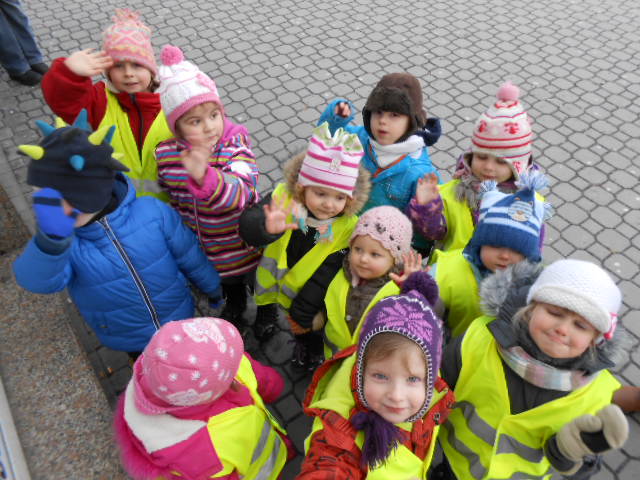 Občanské sdružení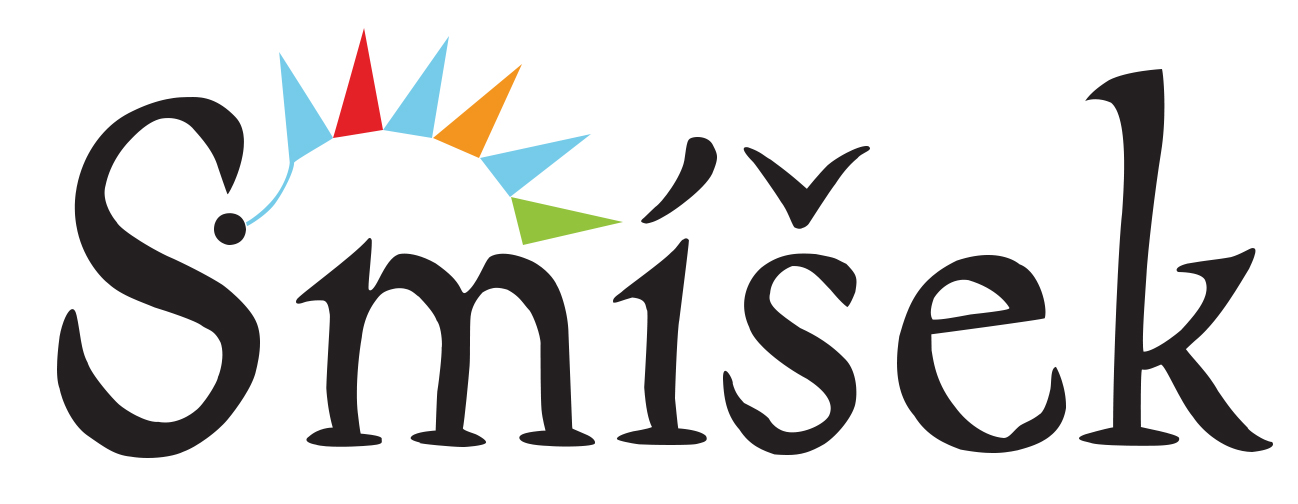 Úvodní slovoMáme-li stručně a krátce zhodnotit rok 2012 výstižné slovo bylo „ rozšiřování“.V tomto roce běželo a hlavně započalo několik úplně nových projektů.Mezi největší události patří otevření pilotní Integrační školičky Smíšek a registrace nových Sociálně aktivizačních služeb pro rodiny s dětmi. Přesto, že jsme zaměstnali své první pracovníky, chod organizace dále závisí převážně na práci dobrovolníků.Byl to rok plný odvážných kroků vpřed, ne vždy tyto kroky byly jisté a stabilní. Událo se i mnoho počátečních chyb, ale i chyby mohou být pozitivem a posouvají nás kupředu k dosažení cílů. Při každém kroku při nás stálo mnoho dobrých duší, kteří nás podporovali, ať finančně, radou, svou prací či jen povzbuzením v pravou chvíli.Všem těmto lidem se srdíčkem na pravém místě moc děkujeme. Slibujeme, že i nadále se budeme snažit a naše nejisté prvotní krůčky se stanou jistými kroky vpřed.Za tým o.s. SmíšekVladislava Táčnerová   ředitelka sdruženíKdo jsme:Posláním Občanského sdružení Smíšek je systematická a dlouhodobá podpora rodin a dětí ze znevýhodněného prostředí. Prostřednictvím poskytovaných služeb a dalších podpůrných aktivit pomáháme těmto dětem a rodinám v naplňování jejich potřeb, zájmů a práv na plnohodnotný život v naší společnosti. Poskytované služby:Sociálně aktivizační služby pro rodiny s dětmiIntegrační školičky SmíšekSmíškoviny a další podpůrné aktivityJak jsme rostli:V prvotním začátku bylo už v roce 2002 ohromné nadšení a chuť skupiny rodičů obohatit život svým dětem se zdravotním postižením. Tato skupina se postupem času zvětšila natolik, že vznikla potřeba založit sdružení. Občanské sdružení Smíšek bylo založeno 2006 – prvotní aktivity ozdravné pobyty u moře, a letní tábory pro děti s postižením. Následný rok se cílová skupina rozrůstá o děti ze znevýhodněného prostředí a děti dětských domovů, zároveň přibývá jednorázových sportovních a vzdělávacích aktivit „Smíškovin“ v rámci roku zaměřených na znevýhodněné děti 2-6 let a rodinu jako celek.Ukázalo se, že problémy v těchto rodinách jsou tak velké, že je potřeba dlouhodobější a systematické činnosti, které by vedly k potřebné nápravě. 2006 -2010 Ozdravné pobyty u moře – pro děti s postižením, děti ze znevýhodněného prostředí a 		jejich rodinyLetní tábory  - pro děti se zdravotním postižením  	„Smíškoviny - Jednorázové sportovní a vzdělávací aktivity pro děti ze 			znevýhodněného prostředí a jejich rodiče2011 Ozdravné pobyty u moře – pro děti s postižením, děti ze znevýhodněného prostředí a 		jejich rodinyLetní tábory -  pro děti se zdravotním postižením    	„Smíškoviny“- Jednorázové sportovní a vzdělávací aktivity pro děti ze 			znevýhodněného prostředí a jejich rodiče „Šikovné ručičky“ – aktivity pro rodiče s dětmi 3-15 letProjekt „Rodina pro naše děti“ – příprava projektu zaměřen na podporu a pomoc rodinám s dětmi ze sociálně znevýhodněného prostředí (besedy a přednášky s odborníky, vzdělávací a sportovní aktivity2012    	Ozdravné pobyty u moře – pro děti s postižením, děti ze znevýhodněného prostředí a 		jejich rodinyLetní tábory -  pro děti se zdravotním postižením -    	„Smíškoviny“ + Šikovné ručičky - Jednorázové sportovní a vzdělávací aktivity pro       			děti z znevýhodněného prostředí a jejich rodinyProjekt „Rodina pro naše děti“ – zaměřen na podporu a pomoc rodinám s dětmi ze sociálně znevýhodněného prostředí (besedy a přednášky s odborníky, vzdělávací a sportovní aktivity.Integrační školička Smíšek ve Vysočanech –otevřena v záři, určena dětem ze 				znevýhodněného prostředí ve věku 2-6 let nenavštěvující žádné 				předškolní zařízeníSociálně aktivizační služby pro rodiny s dětmi – terénní a ambulantní služby pro rodiny s dětmi      Tímto bylo docíleno ucelenější, intenzivnější a hlavně efektivnější práce s rodinou jako celkem.Proč změny a rozšíření služeb…..V roce 2012 nastaly v naší činnosti poměrně velké změny. Ptáte se proč?? Jelikož děti ve věku 2-6 let z jakéhokoli znevýhodněného prostředí mají velké hendikepy a nedostatky. Ve většině případů jsou velmi vývojově opožděné vzhledem k svému věku (často ve 3 letech nemluví, či velmi špatně, neznají pastelky, čtení knížek, v 4-5 letech nevědí, jak se jmenují jejich rodiče nebo sourozenci, příprava rodiči na školní docházku není žádná). Jednorázové aktivity, které jsme pořádaly, sice přinášely výsledky v rámci rodiny, ale stále nedostačující, bylo zapotřebí se začít věnovat více a systematicky předškolním dětem. Tyto děti nejsou nevzdělatelné a nepatří do speciálních škol, potřebují jen pomoc, kterou jim rodina nedokáže z různých důvodů poskytnout.  Proto Integrační školičky Smíšek.Je mnoho nízkoprahových klubů ale všechny pro děti od 6 let. Předškolním dětem se věnuje minimum organizací a pouze 2-3 dny v týdnu po dobu cca 4-5 hodin, s celotýdenní systematickou péčí (dle předškolních vzdělávacích plánů) – jsme jediní. Projekt Integrační školičky Smíšek je svou podstatou a činností ojedinělý v Praze i okolí, a to i přesto, že na tuto problematiku je stále již několik let poukazováno odborníky.Kam směřujeme:Naším dlouhodobým cílem je otevření komplexu Integračního centra Smíšek a Integračních školiček Smíšek na každé z MČ Prahy.Propojením Integračních školiček Smíšek, Sociálně aktivizačních služeb pro rodiny s dětmi a Smíškovin umožníme co možná největšímu počtu dětí předškolního věku 3-6let ze znevýhodněného prostředí zajistit rovnocenné podmínky při vstupu do prvého ročníku ZŠ, včasnou integraci do společnosti svých vrstevníků a následně lepší vzdělávací podmínky s pozitivnějším výhledem do budoucnosti než mají jejich rodiče. Pokud tyto děti absolvují ZŠ s aspoň průměrným prospěchem, nebude pro ně další studium nedostupné a tím se i zvýší následná možnost kvalitního zaměstnání. Integrační školičky Smíšek Děti, které díky neznalosti nebo nezájmu rodičů nemají možnost kontaktu s vnějším prostředím, trpí nedostatkem podnětů a kontaktů se širším okolím. Tento stav se negativně odráží na jejich vývoji a současně může vést k sociálnímu vyloučení ze společnosti. Právě pro tyto děti jsou zřizovány Integrační školičky Smíšek.Slavnostní zahájení Integrační školičky SmíšekSlavnostní zahájení – den otevřených dveří pilotní školičky Smíšek ve Vysočanech, proběhlo 11. září 2012 pod záštitou paní poslankyně Lenky Kohoutové, za přítomnosti starosty MČ Prahy 9    Ing. Jana Jarolíma a místostarosty Mgr. Tomáše Portlíka Pozvání přijali i známé tváře jako je Marcela Březinová, Pavlína Matiová, Jitka Matiová, Veronika Stýblová a Honza Bendig. Integrační školička Smíšek získala také své úžasné patrony - Marcelu Březinovou, Lenku Kohoutovou a Honzu Bendiga. Jsme hrdí, že máme tak úžasné patrony. Všem zúčastněným velice děkujeme za jejich podporu a pomoc.Pilotní Integrační školička Smíšek ve VysočanechJedná se o první školičku, která umožňuje 14 dětem ze znevýhodněného prostředí ve věku 3-6 přístup k předškolnímu vzdělávání. Již během velmi krátké doby měla školička naplněnu kapacitu. Z celkového počtu dětí bylo 7 dětí ze sociálně slabého a odlišného sociokulturního prostředí (z toho 3 děti na doporučení OSPOD Prahy 9). Školička byla otevřena denně ve dnech pondělí až pátek od 8:00 do 17:00. Denní činnosti se řídí dle platného vzdělávacího plánu pro předškolní vzdělávání. Vzhledem ke specifické cílové skupině, je k dětem přistupováno individuálně dle konkrétních potřeb a možností každého dítěte. Individuální plány všech dětí tvoří a sleduje speciální pedagog. V rámci školičky probíhají i další rozšiřující aktivity pro a rozvoj dětí. Jedná se o návštěvy divadla, muzea, výstav a jiných kulturních akcíPrvní úspěchy:Nejlepší odměnou nám jsou viditelné pokroky našich dětí ve školičce.  Školička provozuje své aktivity pouze 7 měsíců, některé děti však již vykazují velké pokroky, čímž nám potvrzují, že tato práce není zbytečná..  
Kazuistika: M.K. - 4 letý chlapec Při nástupu v září 2012 chlapec nemluvil, nezapojoval se do kolektivu, vyhledával si svůj kout a při sebemenší nelibosti se samo-poškozoval. O pastelky či jiné výtvarné potřeby nejevil žádný zájem. Dnes po 7 měsících chlapec komunikuje s tetami, zapojuje se do denních aktivit a her s dětmi. Maluje a zapojuje se i do výtvarných a tvořivých aktivit (i když na krátký čas  5-10 min) a k sebepoškozování již dochází pouze ve výjimečných případech. Stále nemluví, používá ke komunikaci 3-4 jednoslabičná slova. V současné době čekáme na další vyšetření odborníků vzhledem k podezření na vážnější diagnózu než je opožděný vývoj.L.D. - 3 letá slečnaNastoupila v listopadu po návratu k matce z Klokánka, přinesla si nedůvěru k dospělým a odmítala komunikovat a jakkoli se zapojovat do aktivit školičky. Pobyt mimo školičku byl nepřekonatelný problém. Postupnou prací s velkou dávkou trpělivosti tento blok byl překlenut. Dnes se dívenka zapojuje do všech běžných aktivit, včetně pobytové akce bez přítomnosti matky. Díky této důvěře je možno dále s dívenkou pracovat na jejím rozvoji.Takto viditelné pokroky je možno vysledovat u více dětí.Díky dlouhodobé systematické práci a individuálnímu přístupu k dětem, očekáváme po absolvování školního roku měřitelné pokroky. Potvrzené nezávislým speciálním pedagogem. Sociálně aktivizační služby pro rodiče s dětmiIntegrační školičky Smíšek by bez aktivizačních služeb pro rodiny s dětmi byly neefektivní. Je nezbytné pracovat s rodinou jako celkem a především rodiče dětí vést k odpovědnějšímu přístupu k životu a svým dětem, proto byla v říjnu 2012 provedena registrace Sociálně aktivizačních služeb pro rodiny s dětmi.Tyto služby jsou určeny rodinám s dětmi, které se ocitnou v nepříznivé životní situaci, jenž nedokáží sami bez pomoci řešit.  Poskytujeme je terénně a ambulantně celoročně v pracovní dny. Ambulantní- Po:15-17hod                                               Terénní- Út:12-18hod                    	 St: 15-17hod                                                                 Čt: 12-18hod                    	Pá: 15-17hodV jiném čase pouze po předchozí domluvě.Terénní práce je poskytována v domácím prostředí jednotlivých rodin. Terénní pracovník se zaměřuje na pomoc a podporu při běžných domácích aktivitách (vytvoření pravidelného režimu dne, rozvržení financí, pomoc při vytvoření jídelníčku dětí popř. vaření, základní hygienické návyky, péče o děti, vede pracovní činnosti rodičů s dětmi, doprovází na úřadech atd.).Ambulantní práce je nabízena v rámci pomoci a poradenství sociálního pracovníka a převážně cílené a individuální práce speciálního pedagoga s dítětem a psychologa. Práce psychologa je zapotřebí nejen při práci s dětmi, ale i s rodiči. .Naše rodina pro naše dětiProjekt „Naše rodina pro naše děti“ je doplňující aktivitou k projektu Klub Smíšek. Je určen rodinám ze sociálně slabého znevýhodněného prostředí.  Zaměřen na podporu rodiny jako celku. V rámci projektu proběhl cyklus přednášek a besed na témata týkající se běžného života jako např. z oborů ekonomiky, soc. dávek, pediatrie, dětské psychologie, vývoje a vzdělavatelnosti dítěte atd. Další aktivity byly zaměřeny k podpoře aktivního trávení volného času rodiny. Jednalo se o jednorázové akce - Smíškoviny. Rodiny, zde měli nejen přístup k novým informacím, ale zároveň možnost díky aktivitám k nutnosti spolupráce v rodině mezi jednotlivými členy a to je povede k větší tolerantnosti a poznání jeden druhého. Posiluje to sebedůvěru nejen jednotlivců, ale i rodiny jako takové. A to je prvotní krok k lepšímu postoji k životu. V rámci přednášek se otvírají pro klienty mnohdy bolestivá témata běžných problémů, které lze hned následně řešit a to za pomocí terénního pracovníka. Terénní pracovník je pro klienty nejenom průvodcem, ale i psychickou oporou, kterou v danou chvíli potřebují.Přednášky – proběhlo celkem 16 přednáškových bloků 9 volnočasových akcí -  Smíškovin:Přednášky na témata:Umím hospodařit – přednáška pro rodiče a děti od 10 let – rodinný rozpočet 1x pokračování – Umím hospodařit 2xPrávní přednášky – pracovní právo, bytový právo, rodinné právo 3xPediatr  3xSpeciální pedagog  - 3xPsycholog – 1xDětský stomatolog – 1xRomská kultura a zvyky – 1xJak ochránit své dítě před drogou  1xSmíškoviny a ostatní návazné aktivityI v roce 2012 probíhaly volnočasové aktivity - Smíškoviny, které jsou určeny pro rodiny s dětmi převážně do 15 let věku dítěte, neodmítneme i rodiče se staršími dětmi. Zde se děti a rodiče učí pomocí aktivizačních metod vzájemné spolupráci a toleranci pod vedením odborných pracovníků. Nejen zde se nám osvědčilo propojení funkčních a nefunkčních rodin. Matky ze sociálně slabých rodin, mají možnost osvojit si kompetentnější chování, díky aktivnímu se zapojení do činností, nenásilnou formou se učí spolupráci se svým dítkem a nejen podprahově se dovídají nové informace spojené s vývojem a potřebami svých dětí.A jaké Smíškoviny v roce 2012  Únor – rodinný den – sportovní a vědomostní zaměření…..Březen – vítání jara – ubrousková technika….Duben – velikonoce – malování kraslic              - vítáme jaro – jarní dekoraceKvěten – fotbal – rodiče proti dětemČerven – cesta do historie doba Karla IVZáří - Se Smíšky za zvířátky do ZOOŘíjen – Pruhované panenky ve SmíškuListopad - Výroba adventních věncůProsinec Výroba mýdélek a svíček                 Mikulášská se SmíškemOzdravný pobyt u mořeI v roce 2012 vyrazili Smíšci na ozdravný pobyt u moře. Tentokráte nás cesta zanesla na Italské pobřeží, kde leží Rosolina Mare malebné přímořské městečko na Jaderské riviéře cca 75 km od Benátek situováno v zeleni piniových lesů. Ubytováni jsme byli v apartmánech cca 200m od písčité pláže. Děti si jako každoročně zajímala celopobytová hra, plná překvapení, zábavy a zajímavých odměn. Mnoho vzpomínek nám zůstane i na výlet lodí do Benátek, který ocenili více rodiče. Další aktivity o.s.SmíšekV rámci spolupráce s MŠ a ZŠ speciální Diakonie ČCE Praha 4, O.s. Smíšek byl hlavním spolupořadatelem Benefičního koncertu na podporu a pomoc zdravotně postiženým dětem této MŠ a ZŠ.Koncert se uskutečnil na půdě divadla Mezinárodní konzervatoře Praha. Výtěžek byl věnován na podporu dětí s mentálním postižením.Jsme rádi, že jsme mohli pomoci a děkujeme za spolupráci.KONTAKTYObčanské sdružení SmíšekPešlova 359/18190 00 Praha 9 – Vysočanye-mail: info@os-smisek.czinternet: www.os-smisek.czpředseda sdružení: Novák Vladimírředitelka sdružení: Táčnerová Vladislavatel: 608 036 519e-mail: tacnerova@os-smisek.czekonom: Jana Karáskováe-mail: karaskova@os-smisek.czIntegrační školička SmíšekPaříkova 3190 00 Praha 9 – VysočanyTel.: 734 436 762 e-mail: skolicka@os-smisek.czčíslo účtu :  1002135018 / 2700číslo sbírkového účtu : 204100978 / 0600Podpořili nás: Úřad práceMěstská část Praha 9Mezinárodní konzervatoř Praha  AsisImport s.r.o.Novák – vratová technika Petr Šustek – servis kávovarůMartin ZahálkaAS elektronikaMartin KinclCasanova Publishing s.r.o.Fleurs Michaela ČápováTomáš PortlíkBudu pomáhat.cz – Hanka Kosová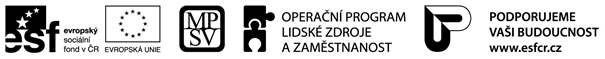 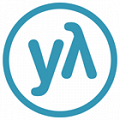 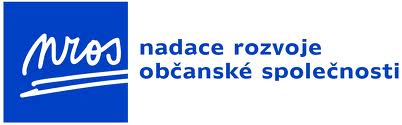 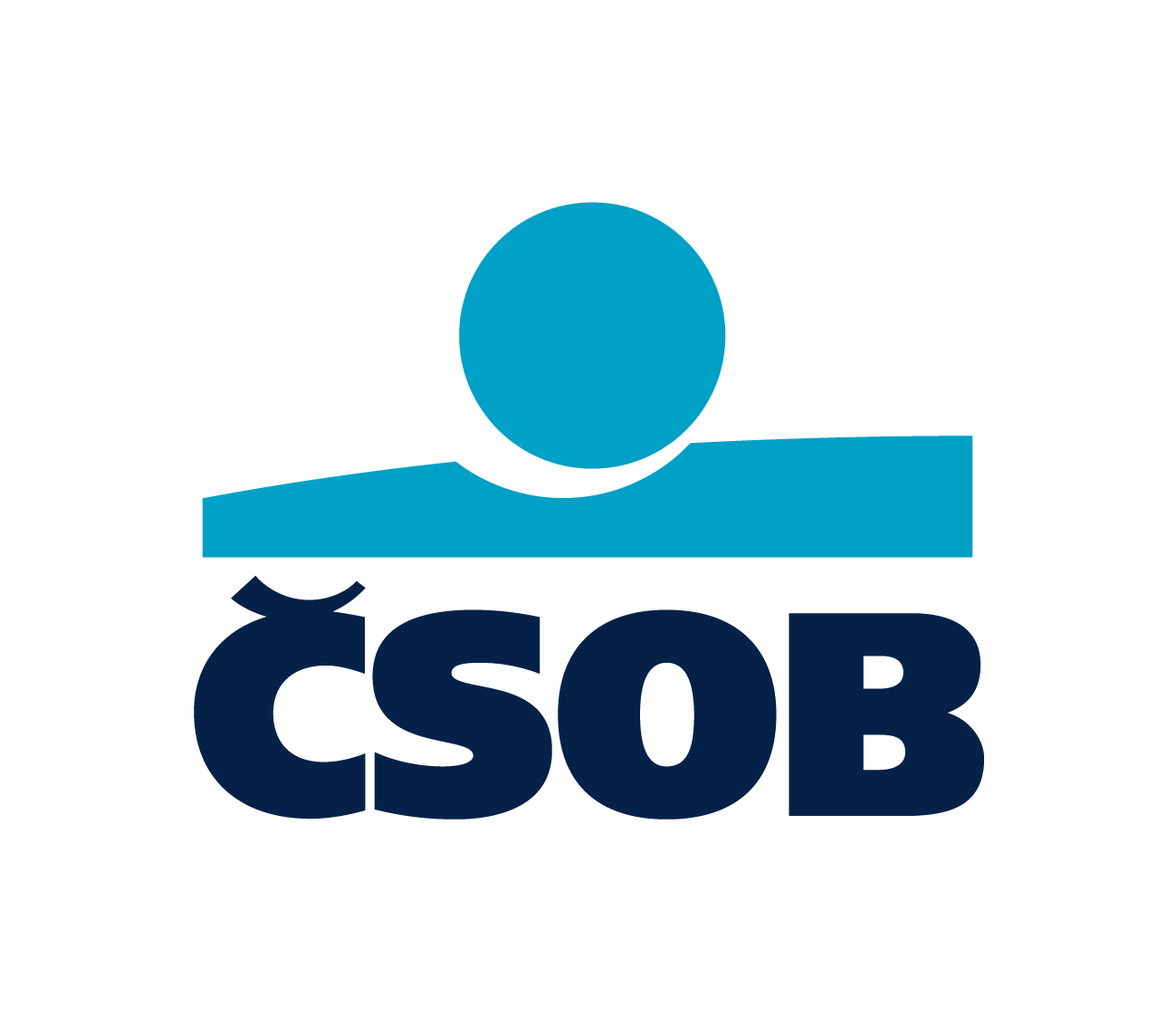 